МИНИСТЕРСТВО ЗДРАВООХРАНЕНИЯ РЕСПУБЛИКИ БЕЛАРУСЬУЧРЕЖДЕНИЕ ОБРАЗОВАНИЯ «ГОМЕЛЬСКИЙ ГОСУДАРСТВЕННЫЙ МЕДИЦИНСКИЙ УНИВЕРСИТЕТ»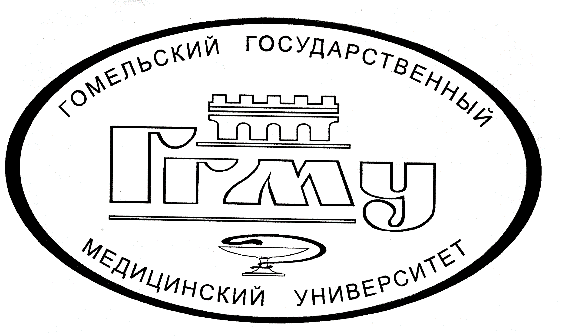         Информационное письмоУважаемые коллеги!В соответствии с планом работы Министерства Здравоохранения Республики Беларусь, кафедра урологии УО «Гомельский государственный медицинский университет» приглашает Вас принять участие в III Полесском урологическим форуме, который состоится 6-7 июня 2019 года в Гомеле. В рамках форума пройдут лекции ведущих специалистов в области урологии, гинекологии, неврологии, организации здравоохранения  Республики Беларусь, Российской Федерации, Грузии, Польши.На Форуме пройдет выставка с участием крупнейших производителей препаратов и оборудования, которые применяются в современной урологической практике.По результатам работы форума будет издан сборник материалов конференции.Прием тезисов научных работ пройдет до 10 апреля 2019 года.В рамках форума пройдет «Школа молодого хирурга», в ходе работы которой хирурги смогут освоить элементарные навыки эндоскопической хирургии. Школа будет организована на базе лаборатории практического обучения университета с использованием виртуальных и 3D симуляторов. Принять участие в работе школы можно будет по обязательной предварительной регистрации.Планируемые научные направления работы форума:НейроурологияУрогинекология. Репрудоктология.Детская урология.МКБ. Инфекции в урологии.Онкоурология.Междисциплинарные вопросы в урологии.Мужское здоровье.Использование симуляторов и тренажеров для формирования и отработки практических навыков у молодых врачей. Для участия  в конференции необходимо электронный вариант тезисов и/или регистрационную форму выслать на адрес urology@gsmu.byПравила оформления статьи для публикации:Объем статьи до 3-х печатных страниц, MS Word, шрифт Times New Roman, размер шрифта текста 12, размер шрифта таблиц 10, поля: справа и слева по 20 мм, остальные-22 мм, междустрочный интервал- 1. Без нумерации страниц.Обязательно наличие УДК  (код универсальной десятичной классификации) – подробнее на сайте: www.udk-codes.netНазвание статьи заглавными буквами.Учреждение образования, страна, город.ФИО авторовТекст статьи включает:ВведениеЦельМатериал и методы исследования Результаты исследования и их обсуждение Выводы.Литература  Список литературы.Название файла электронного варианта статьи должно содержать фамилию первого автора (иванов.docx), название файла с регистрационными данными должно содержать фамилию каждого автора (иванов.регистрация.docx)Формы участия в конференции (указать в конце статьи после подписи):устный доклад с публикациейтолько публикацияслушатель участник «Школы молодого хирурга»На устный доклад предоставляется 10 минут, презентации оформляются в формате MS Power Point.Пример оформления статьи для публикацииУДК ПОКАЗАТЕЛИ ГЕМОДИНАМИКИ ПРИ ОРТОСТАТИЧЕСКОЙ ПРОБЕИванов И.И.Научный руководитель: к.м.н., доцент Петров П.П.Учреждение образования«Гомельский государственный медицинский университет»Республика Беларусь, г. ГомельВведение.Данные исследования…Цель. Проанализировать…Материал и методы исследования. Этиология… Результаты исследования и их обсуждения. Были… Результаты представлены в таблице 1.Таблица 1 — Показатели, полученные с помощью системы «Импекард М» 	Выводы ……….ЛИТЕРАТУРА1. Иванов. Подвздошно-поясничная связка: анатомический базис для лучевого диагноста / А. М. Юрковский // Проблемы здоровья и экологии. ― 2010. ― № 4. ― С. 84–89.2. Torsional Stability of the Lumbosacral Junction: Significance of the Iliolumbar Ligament / D. H. Chow [et. al.] // Spine. — 1989. — Vol. 14, № 6. ― Р. 611–615.3. The role of the iliolumbar ligament in the lumbosacral junction / I. Yamamoto [et al.] // Spine. — 1990. — Vol. 15, № 11. ― P. 1138–1141.Статьи, оформленные не в соответствии с требованиями, и отправленные позднее указанных сроков, не включаются в программу конференции.По возникшим вопросам обращаться  в оргкомитет:Анашкина Екатерина Евгеньевна            +375 (29) 850 75 74               Лемтюгов Максим Борисович                +375 (44) 597 98 58Белостоцкий Алексей Александрович    +375 (29) 167 09 70Князюк Андрей Степанович                    +375 (44) 765 3575Симченко Наталия Иосифовна               +375 (29) 615 09 12                Регистрационная форма для участия в конференции Показатели гемодинамикиУО, млМОК, л/минОПС, дин×с×см-5ДНЛЖ, мм рт. ст.Положение лежаХхххПоложение стояХхххРезультаты, %*ХхххФИОМесто работы/учебыДолжностьТема работыФорма участия устный доклад с публикациейтолько публикацияслушатель участник «Школы молодого хирурга»Контактный телефонКонтактный e-mail адресДата прибытияДата отъезда